Тыл для Победы!В начале 1943 года волна ожесточенных боев прокатилась по Шебекинскому району и ушла дальше, на запад. Перед населением района встали задачи: восстановление народного хозяйства и помощь армии в борьбе с захватчиками. Из  архивных документов…Протокол общего колхозного собрания колхоза «Волна Революции» Артелянского сельского Совета Большетроицкого района Курской области от 21 февраля 1943 года №1: « …Слушали доклад по 1 вопросу докладчика Лозневого Виктора Петровича о международном положении и слушали по вопросу международного положения доклад Мигалева Аверяна Дмитревича.Постановили:Как больше помогать Красной Армии как питанием так и др.средствами…»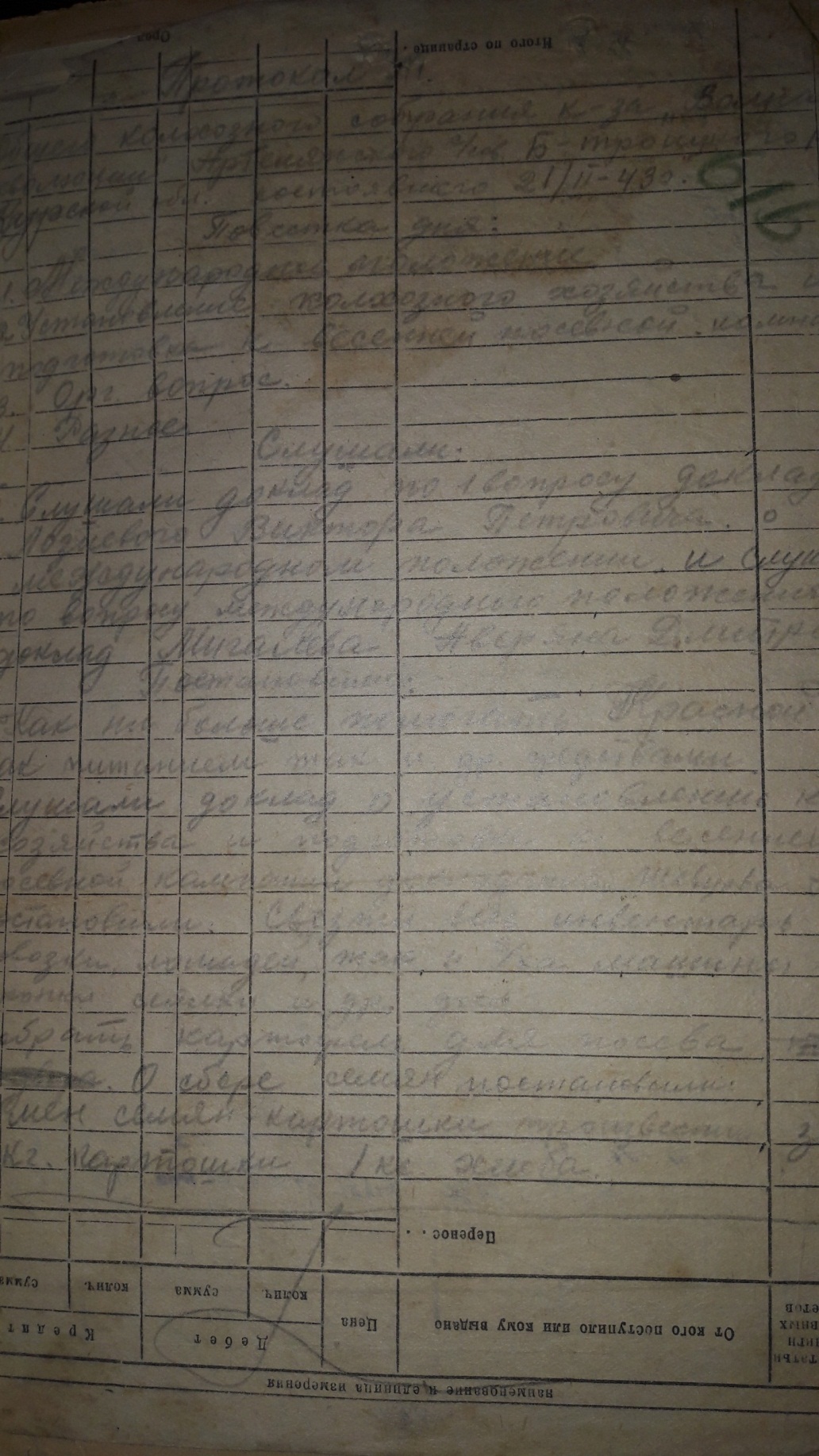 Ф.Р-66.О1.Д.25.Л.1.Протокол общего колхозного собрания колхоза «Волна Революции» Артелянского сельского Совета Большетроицкого района Курской области от 2 марта 1943 года №2 : «…По четвертому вопросу, сбор средств на танковую колонну, слушали выступление тов.Шевцова.Постановили: Собрать средства на танковую колонну деньги сдать в госбанк»… 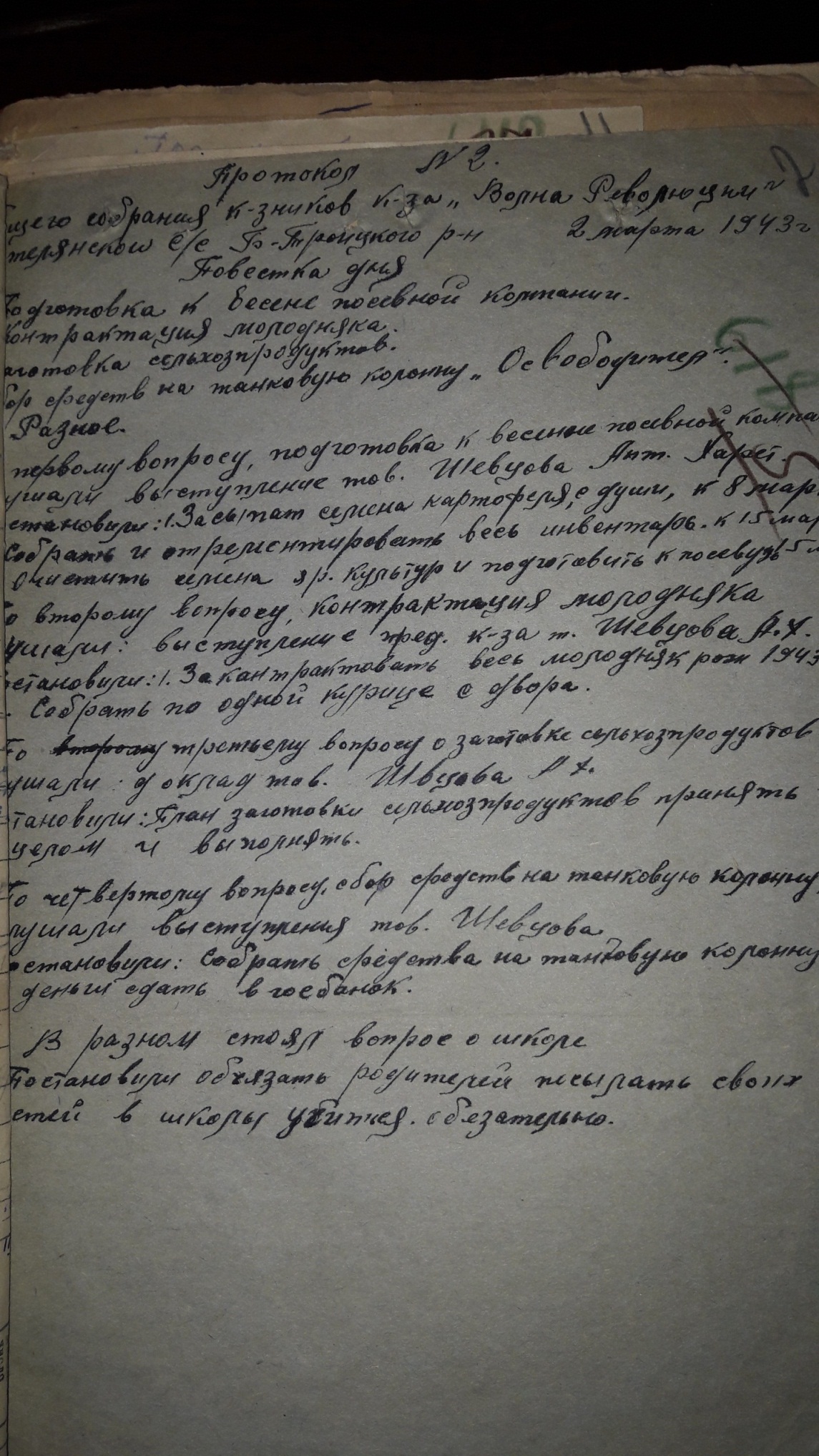 Ф.Р-66.О1.Д.25.Л.2 Протокол общего собрания колхоза Ч-Дибровка Большетроицкого района от 15 февраля 1943 года №1(присутствовало 49 человек) : « …По 2-му вопросу о восстановлении колхозного х-ва доклад врем. пред. к-за тов Сиденко Ст. Серг. Который сказал, что мы все колхозники должны приложить все силы  на восстановление к-зного х-ва, а именно собрать  весь инвентарь, собрать лошадей и поставить на общую конюшню, для чего поставить конюрами самых лучших людей. Розданный сем.материал собрать в общий амбар для посева.Всем членам колхоза в которых дойные коровы приступить к сдаче молока и вообще принять все меры к оказанию всякой помощи нашей Красной Армии которая освободила нас от немецких оккупантов.»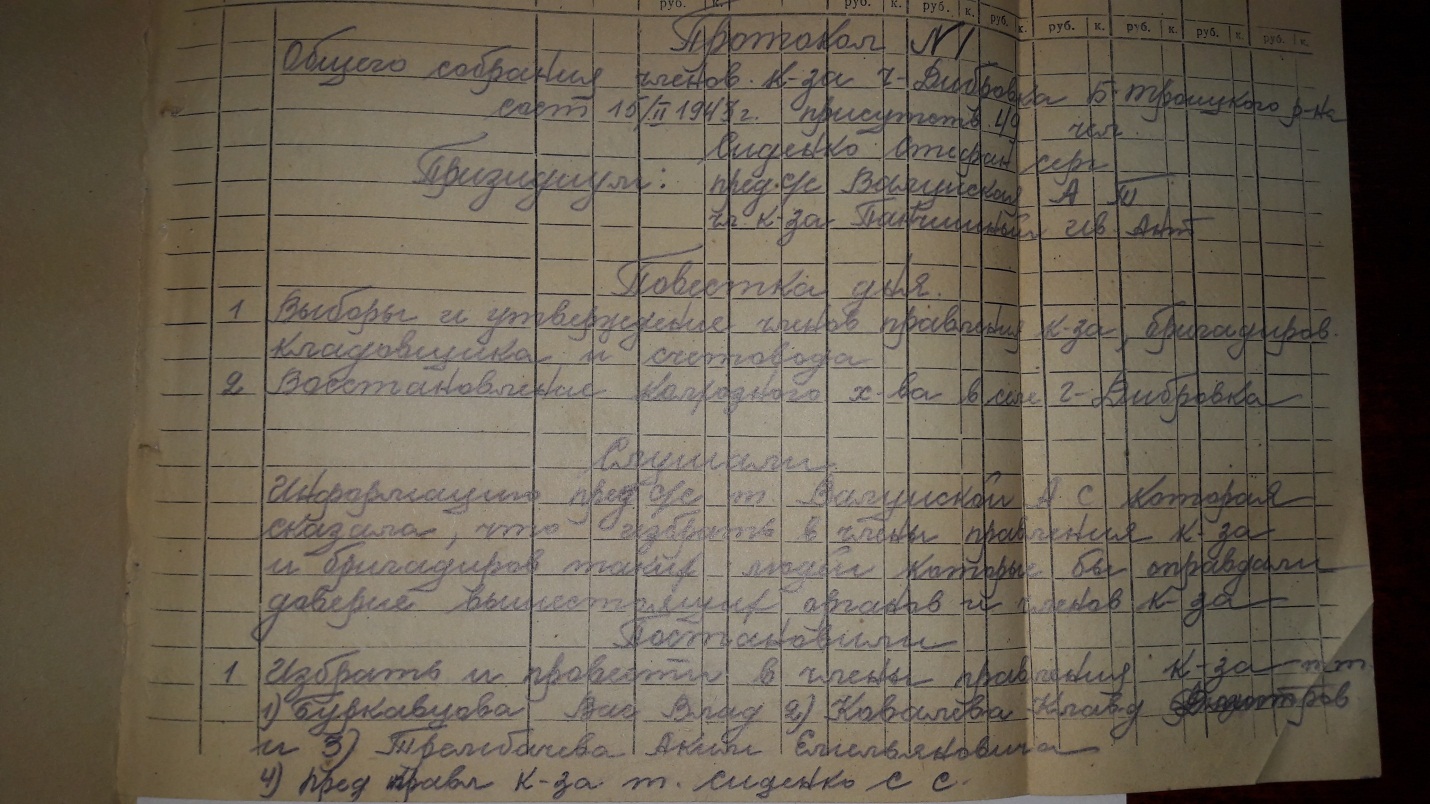 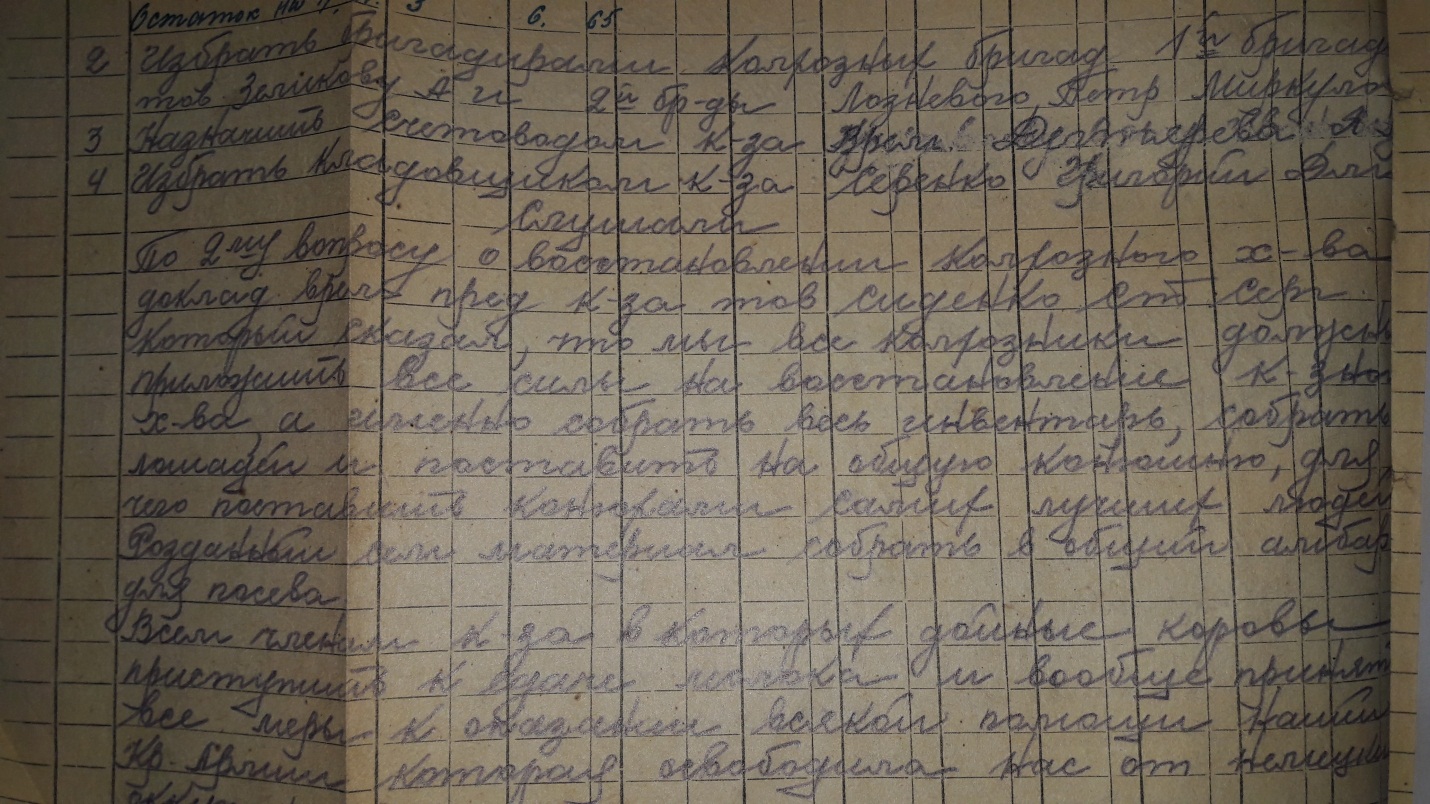 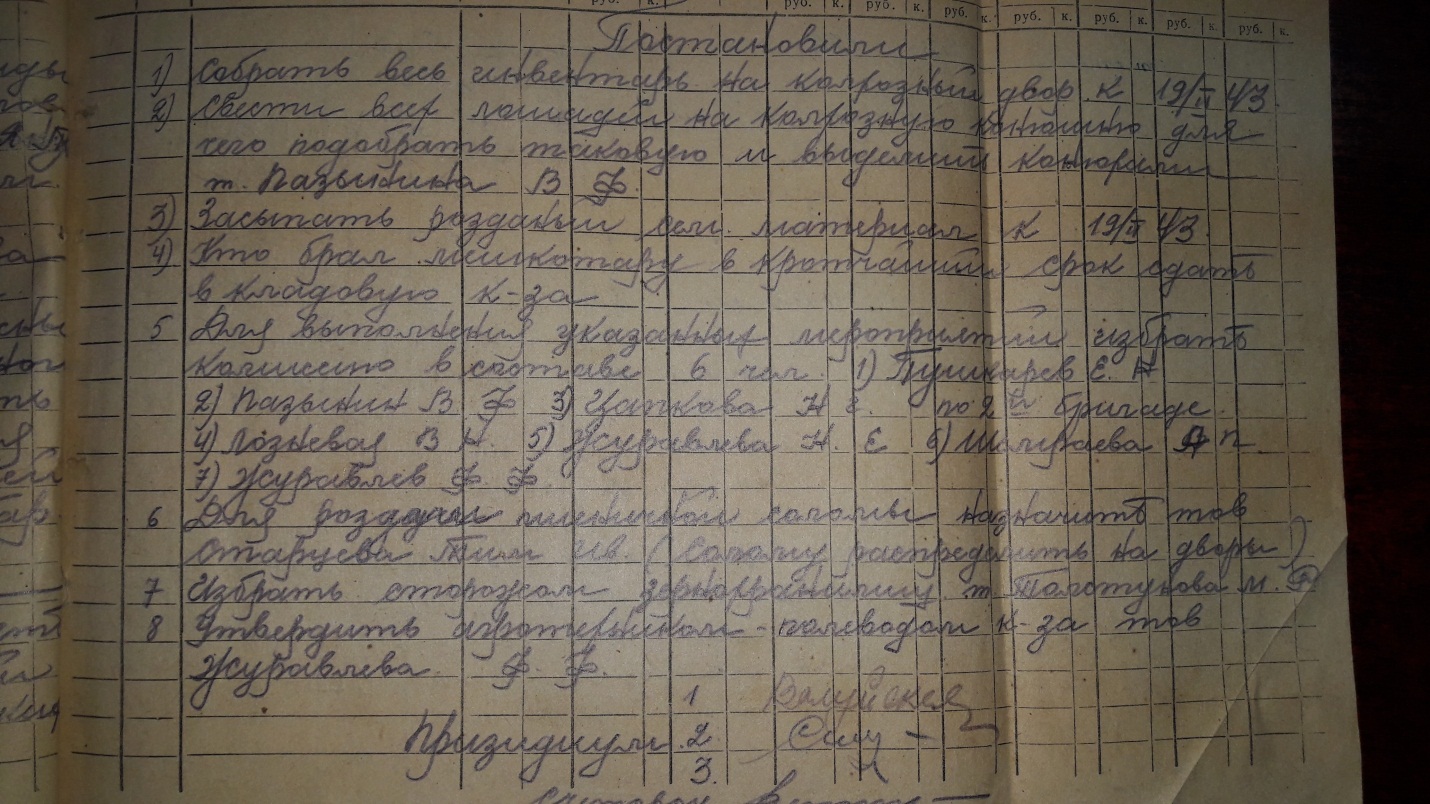 Ф.Р-60.О.1.Д.2.Л.1-3. «Акт 1943 года июля 15 дня мы нижеподписавшиеся члены комиссии в составе Председателя колхоза Калашникова Алексея Емельяновича счетовода колхоза Хахалев Петр Матвеивича Пред.рев.комиссии Сухорукова Мария Прокофивна член правления Калашников Иван Егорович Бригадир к-за Мишуров Петр КазмичНастоящий  акт об ущербе и убытках причненных немецко-фашистами захватчиками и их сообщиками в колхозе «Ленинский Путь»Б.колодезянского с/сов Б.троицкого района Курской облость.(так в документе)Хозяйство колхоза до немецко-фашистов окупации, грабежа и разрушений…Общий размер ущерба и убытка причененных колхозу.От грабежа мородерства и разрушений колхоз потерпел следующие ущерб и убыток:1.Разрушено и повреждено построек по восстановительной стоимости на сумму 101710 рублей.2.разрушено и уничтожено с/х хозяйственного инвенторя по востоновительной стоимости на сумму 9050 рублей.3.Разграблено и погибло от войны (постройки и инвентаря) на сумму 110760 рублей.4.Разграблено и уничтожено посева на сумму 370770 рублей.Уничтожено садов на сумму 15.000 рублей.Разграблено и уничтожено и погибло скота и птицы на сумму 309044 рублей.Разграблено и уничтожено семян кормов продуктов и материалов на сумму 42935 рублей.Расходы по эвокуации и возращению на старое место на сумму 5.000 рублей…» (так в документе)Ф.Р-66.О.1.Д.191.Л.1-6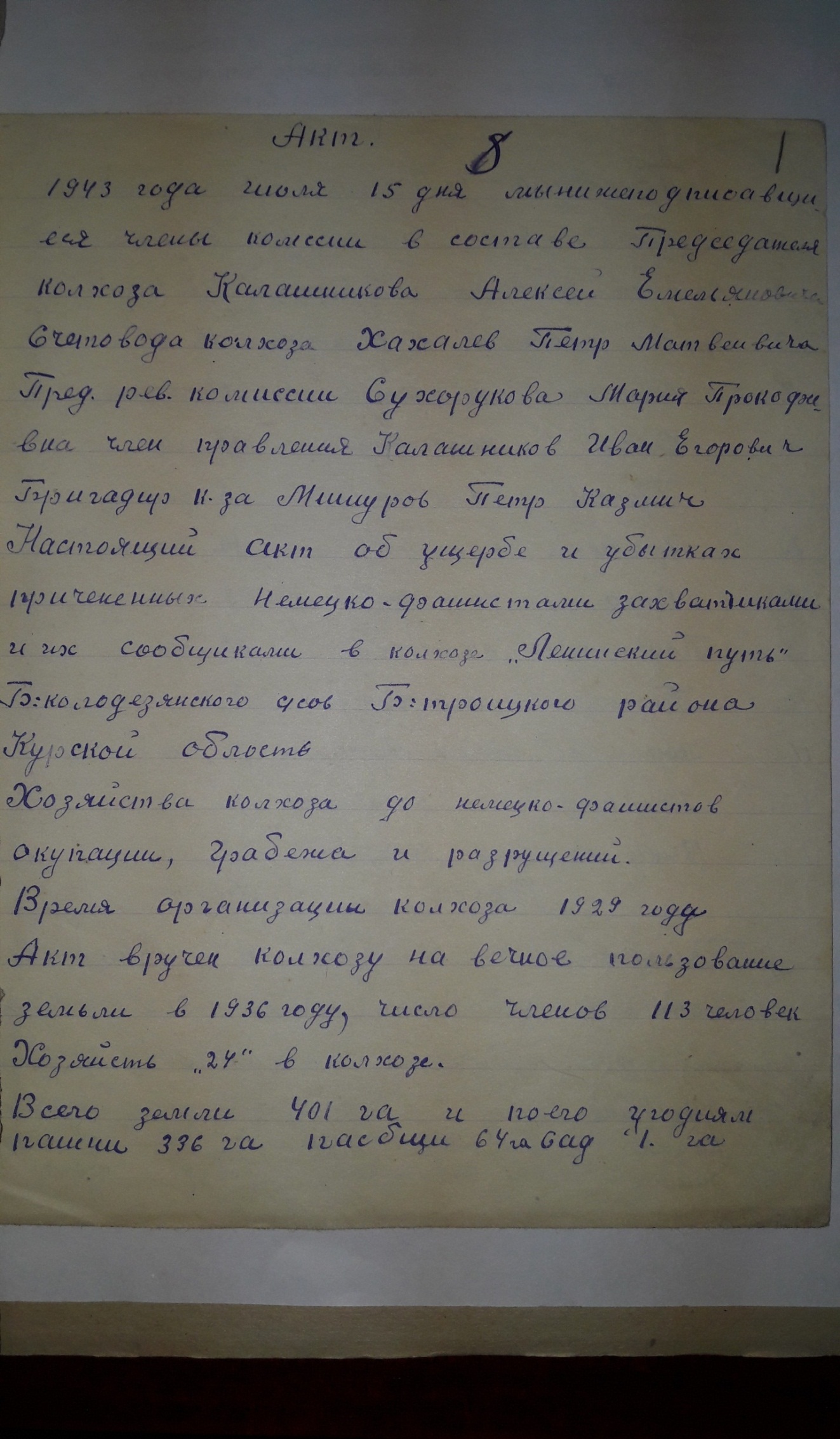 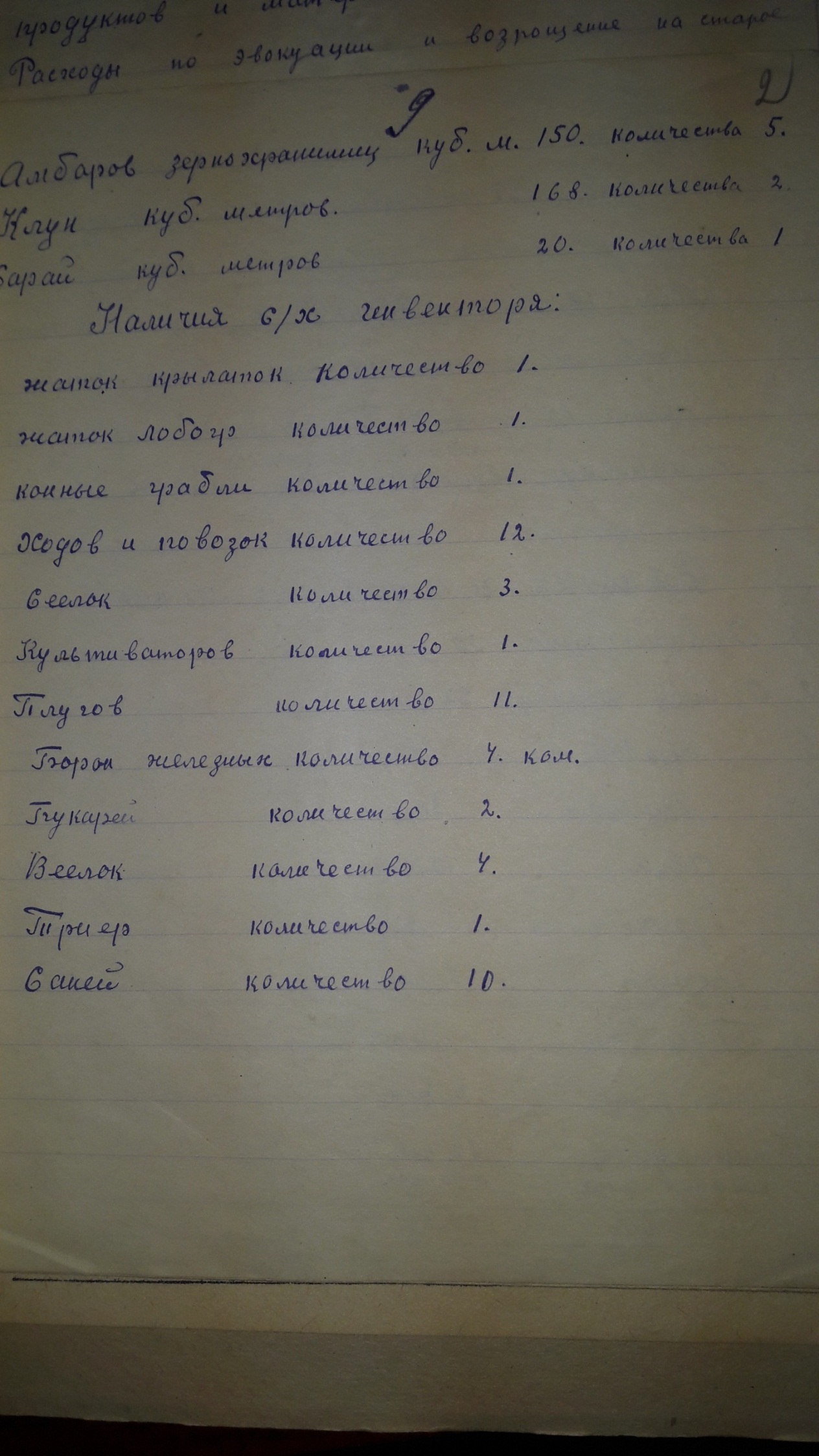 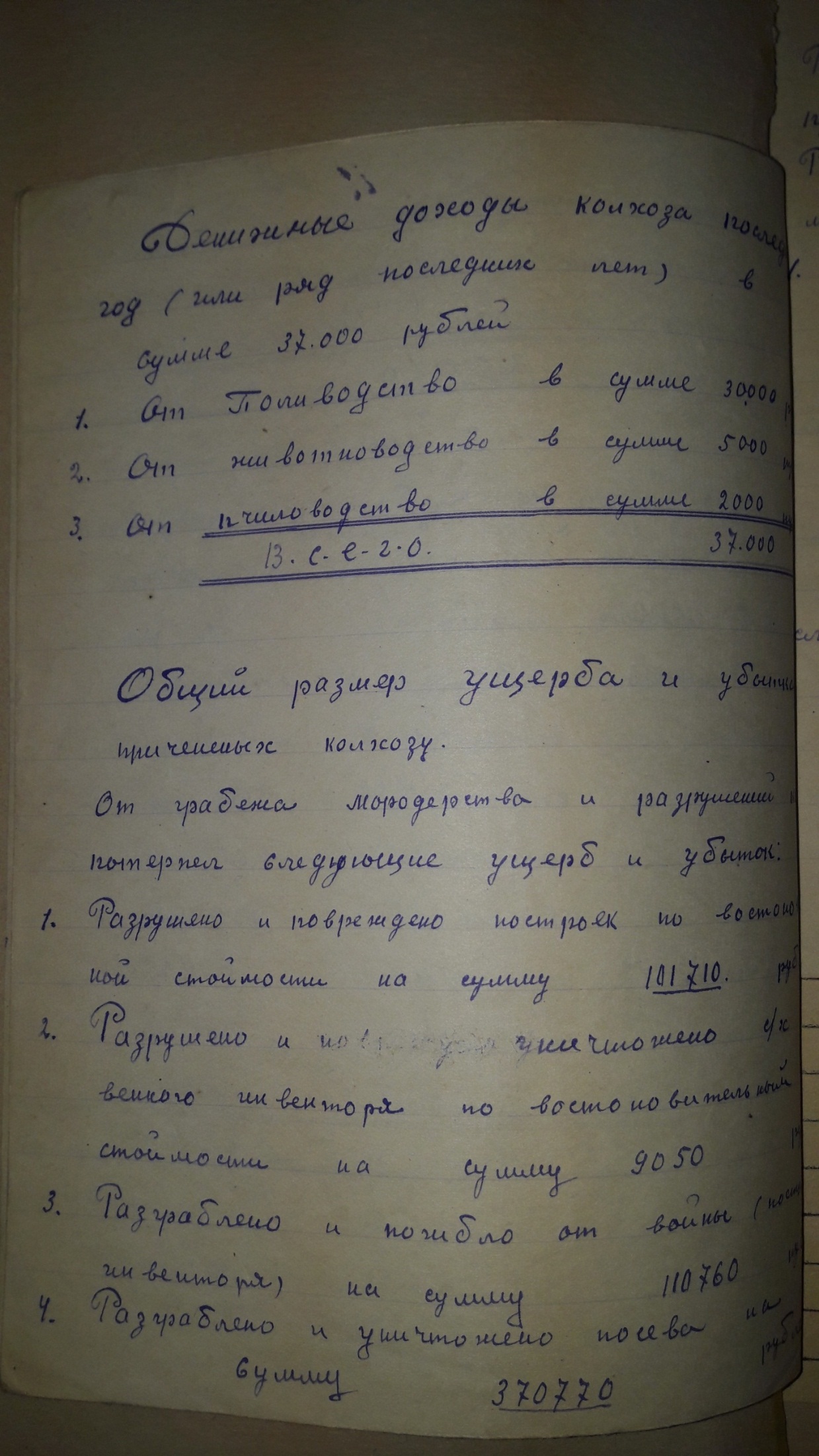 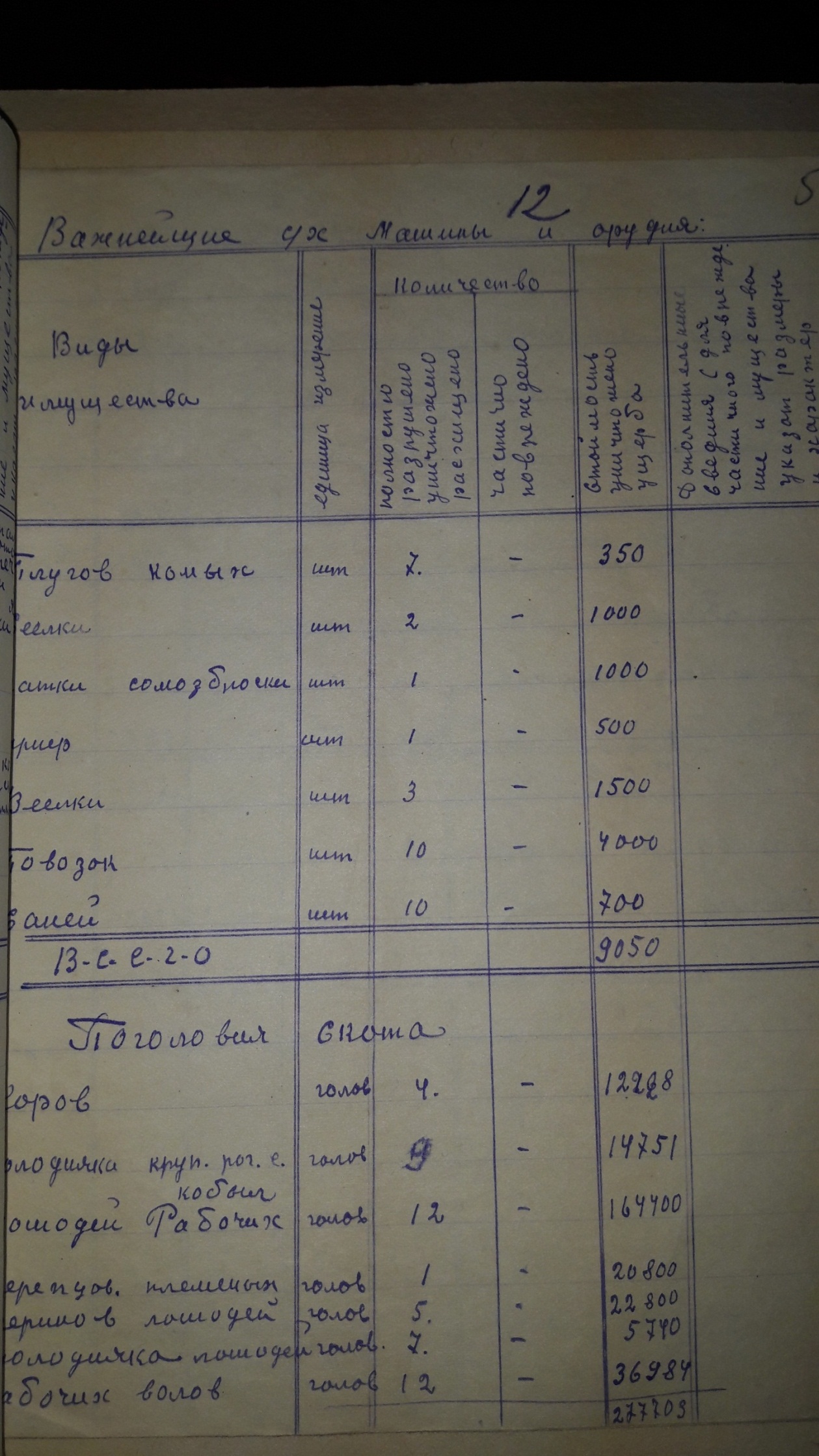 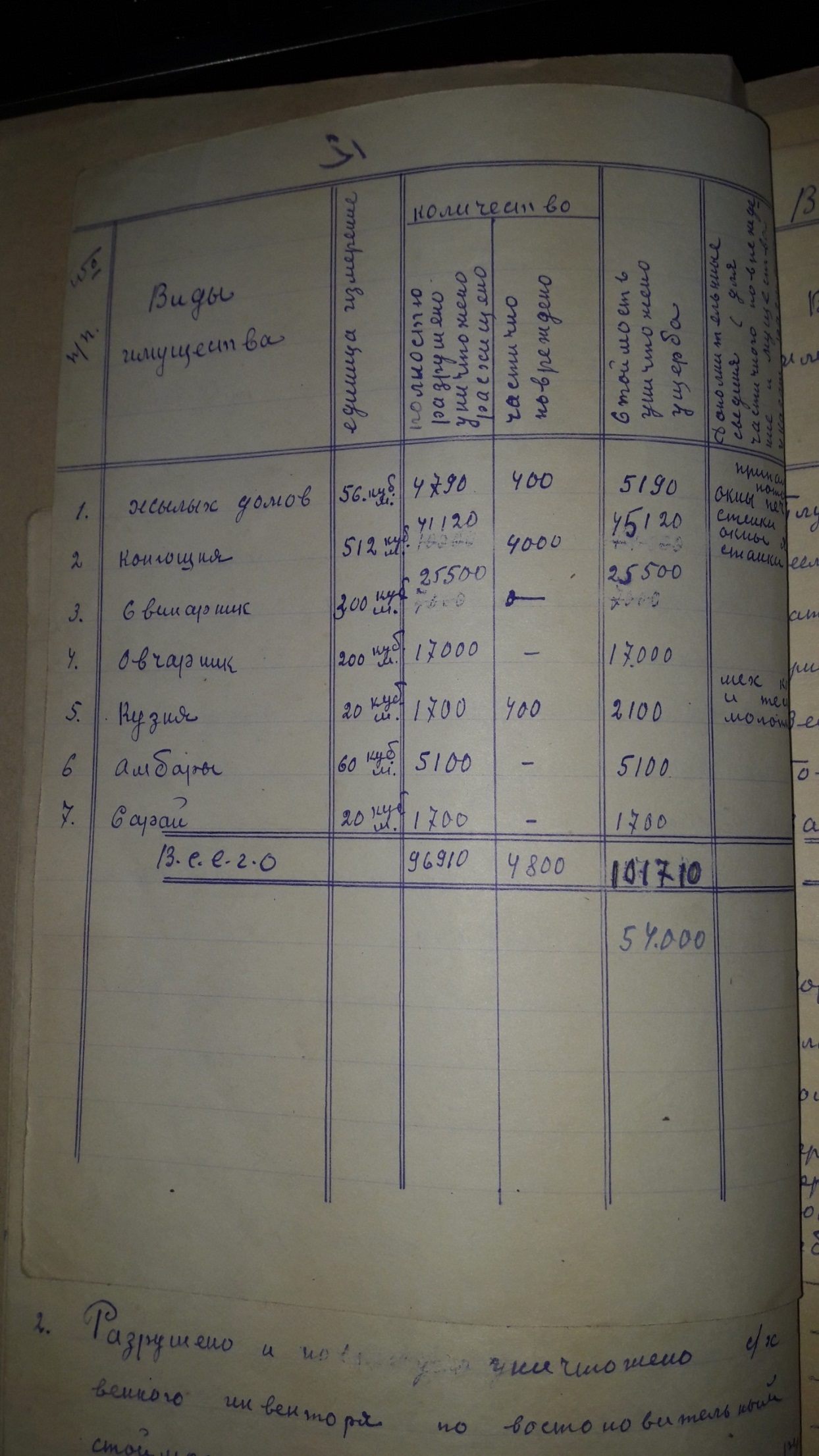 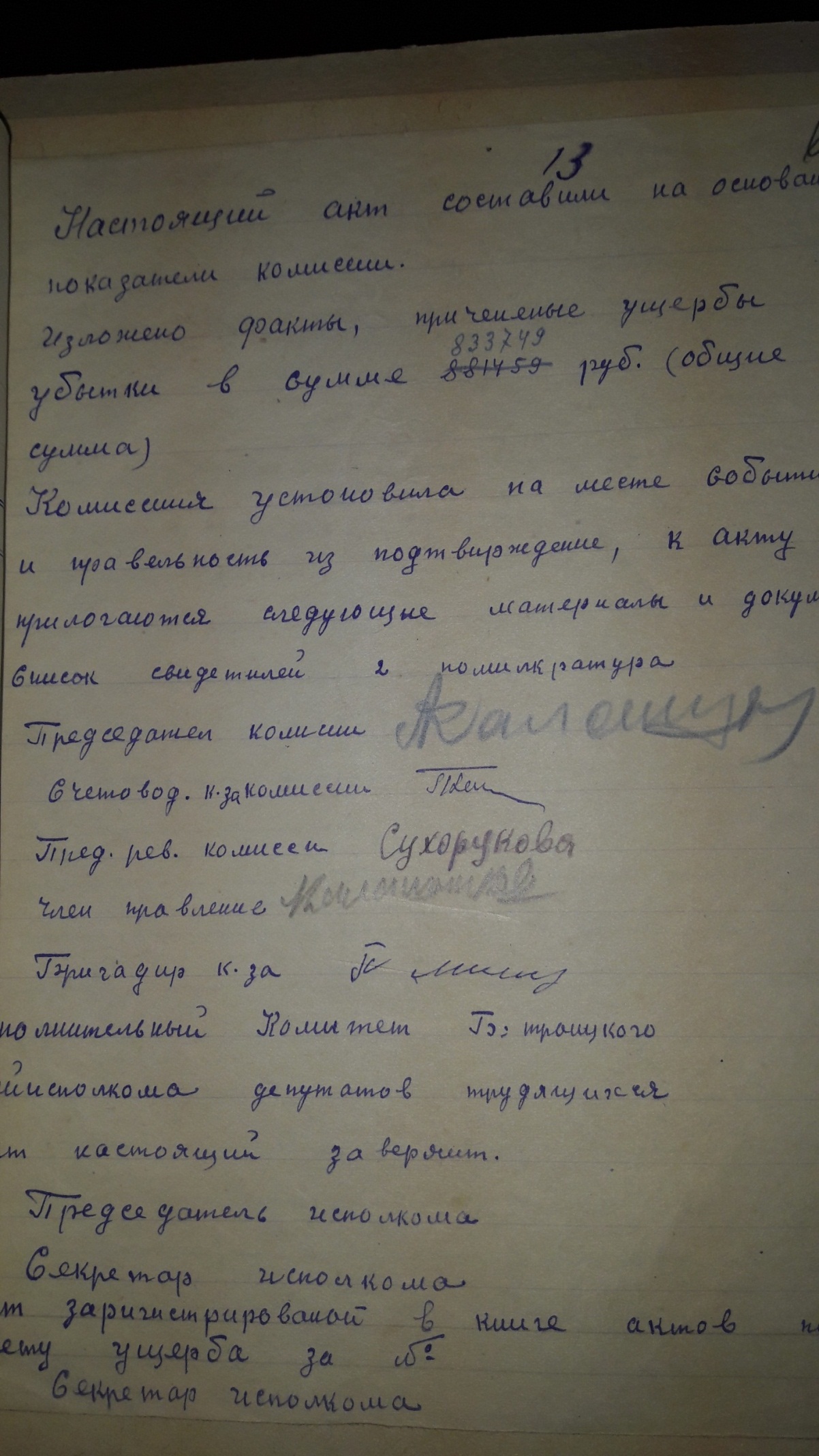 Ф.Р-66.Д.191.Л.1-6«Акт. Мы нижеподписавшиеся члены комиссииПредседатель комиссии тов.Сидоренко иван Иванов.Члены Ракша Настасия Гаврил., Сердюков Стефан Александ,Сердюков Наум Федор.    Красноруцкая Елена Василев. Составили 15 июня 1943года настоящий Акт об ущербе и убытках причиненных немецкофашистскими захватчиками и их сообщниками по к-зу «Пятыричка» Белянского с/совета Б-Троицкого р-на Курской обл.…Ущебр и убытки причиненные немецкофашисткими захватчиками в к-зе.1Жилые дома.           3   13200 руб.               Машины и орудия : Дет Ясли                 1   12320                       1. Автомашина     1-7…руб.клуб.                         1                                    2. Плуги…              ….скотные дворы        1   1000                            3.Бороны                 8 шт. 800конюшни                  2   75000                          4.Сеялки                  2-  1000Телятники               2   7200                            5.жатки…              4-2400Свинарники                2   61800                       6.Грабли конные   1-500Овчарники                 1   16500                        7.молотилки кон. 2-3…сараи и навесы         2   22500                        8.Сортировки      1-800Птицеферма           1   17496                        9.Веялки                5-1500овощехранилища    4   4500                          10.Повозки            33-10000зернохранилища     2   5032                         11.Сани                  26-5200мельница ветрян.   1   5000                        12.Сбруя …            40-6000просорушка            1                                   Пожарные машины 2-2500кузница                   1 шт 6600Прочие здан…пром.пред.    7500                    Итого  262,248                                      Итого 42 700Разграблено и уничтожено и погибло скота и птицы   342200Разграблено и унечтожено продук и матер….	553105 руб.…Указанные выше ущербы и потери … немецкофашис. Захватчиками и их сообщник. 1226253 руб.…» (так в документе)Ф.Р-.63.О.1.Д.2.Л.3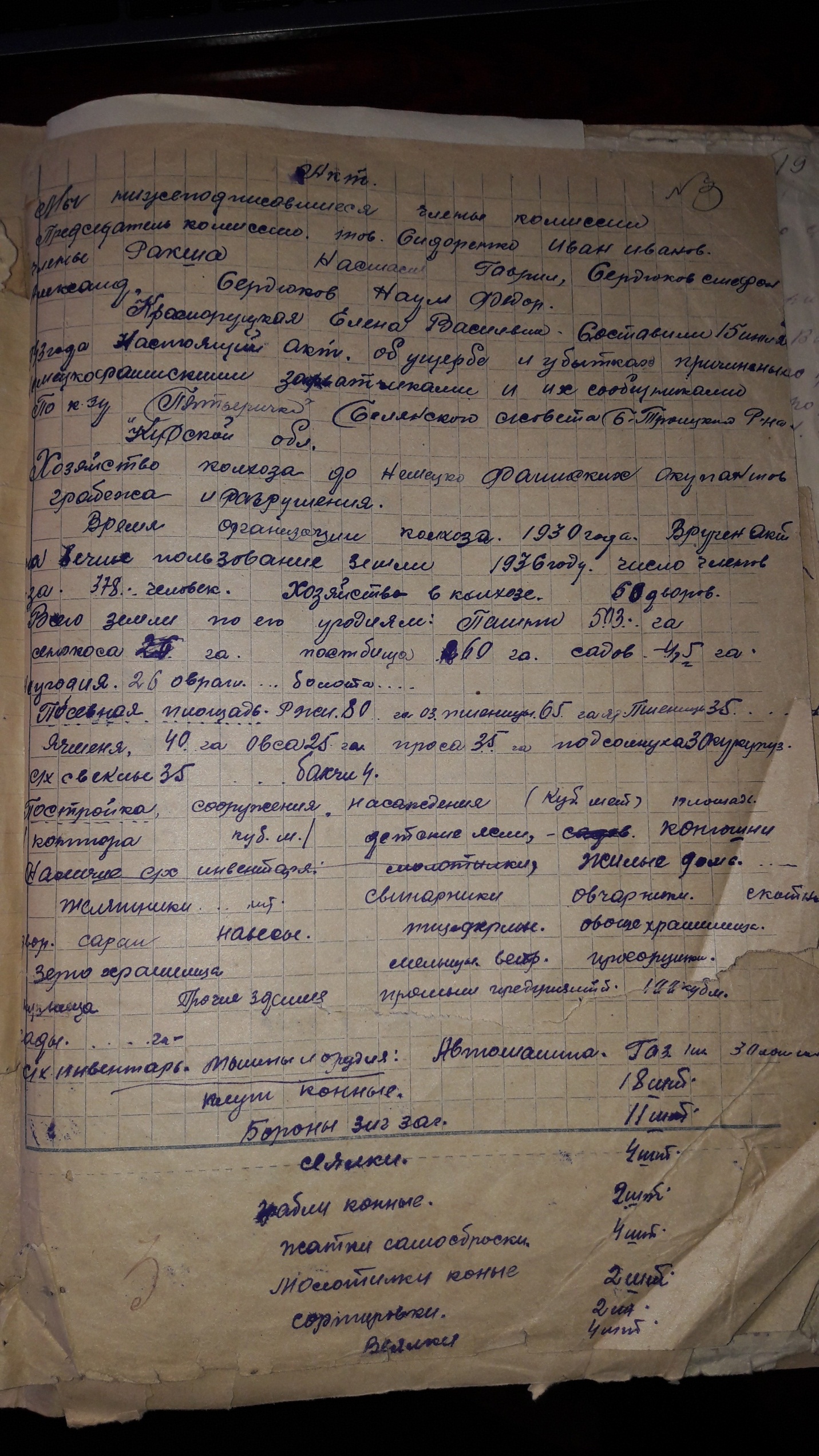 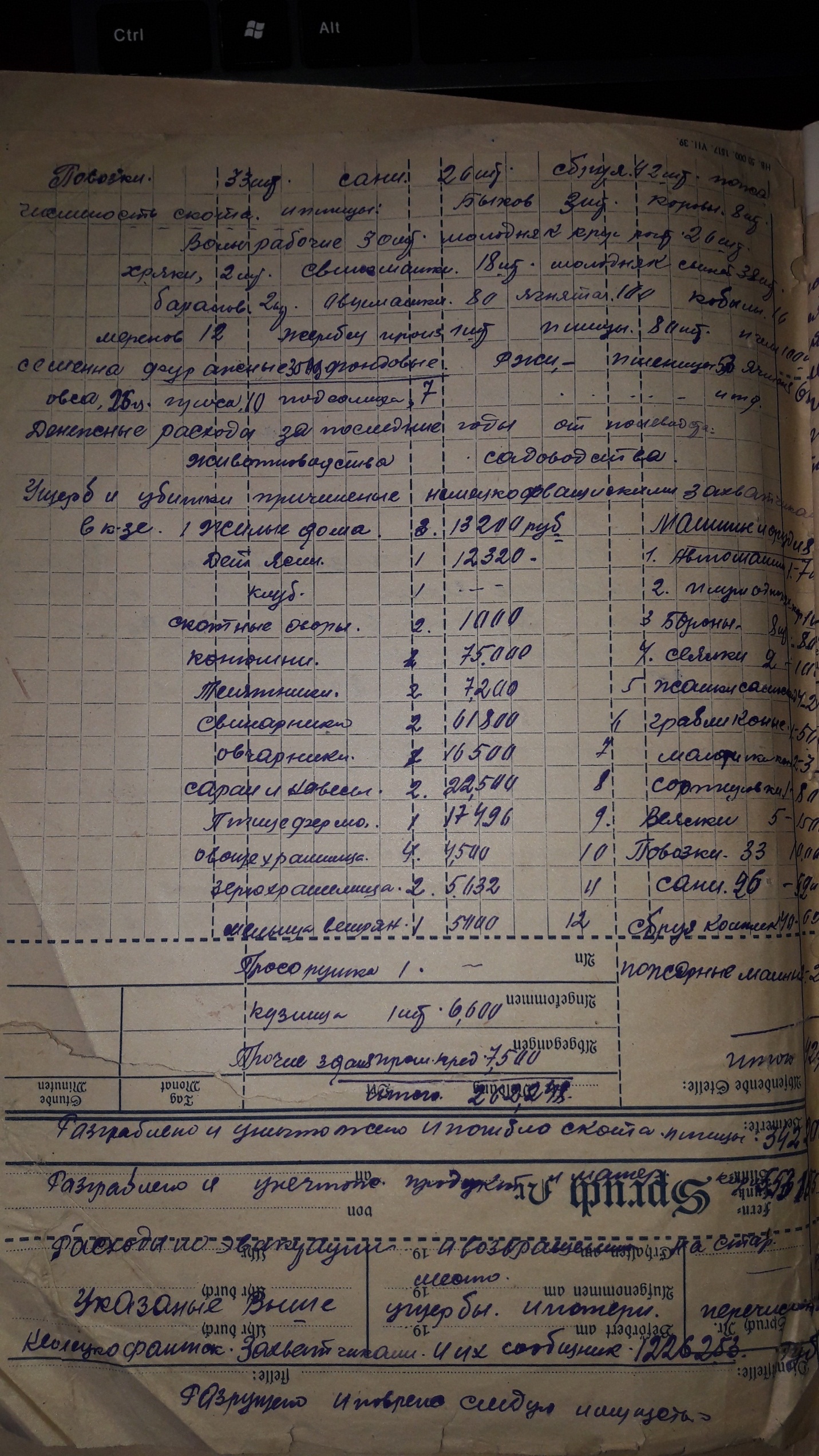 Несмотря на все тяготы, голод и нанесенный ущерб немецко-фашистскими захватчиками, наши жители прикладывали все усилия для приближения Победы!